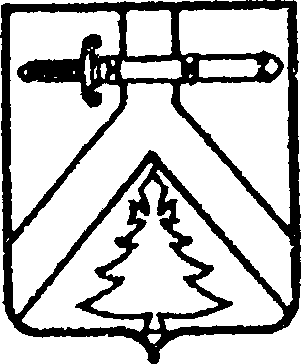 АДМИНИСТРАЦИИ ИМИССКОГО СЕЛЬСОВЕТАКУРАГИНСКОГО РАЙОНА КРАСНОЯРСКОГО КРАЯПОСТАНОВЛЕНИЕ18.12.2015                                        с.Имисское                                           № 62-пОб определении размера  арендной платы за пользование  имуществом, находящемся в собственности Имисского сельсоветаВ соответствии со статьями 20, 51 Устава Имисского сельсовета, ПОСТАНОВЛЯЮ:1. Установить, что размер арендной платы за пользование имуществом, находящимся в собственности Имисского сельсовета, в отношении которого договор аренды заключается без проведения торгов, определяется на основании отчета о рыночной оценке права аренды  объекта аренды, составленного в  соответствии с законодательством, регламентирующим оценочную деятельность. 2. Размер арендной платы за пользование объектом аренды за  месяц устанавливается равным величине арендной платы, рассчитанной  по следующей формуле:АП = АПоц* k1*…*kn /П,Где:АП – размер арендной платы в месяц, руб.;АПоц – размер арендной платы за месяц,  определенный на основании пункта 1 настоящего постановления;ki, i=1,…,n – понижающий или повышающий коэффициент, характеризующий социальный статус арендатора, цели использования объекта аренды и т.д.;П – величина периода, определяющего его количественную меру. 3. Сумма арендной платы, указываемая в договоре об аренде, должна включать сумму налога на добавленную стоимость.4. Размер арендной платы может изменяться по соглашению сторон в сроки и на условиях, предусмотренных договором, но не чаще одного раза в год.5. Контроль за исполнением настоящего постановления оставляю за собой.6. Постановление вступает в силу в день, следующий за днем его официального опубликования в газете «Имисские зори»Глава сельсовета                             					       А.А.Зоткин